Το μεγάλο σχέδιο για την ανάκαμψη υποστηρίζεται από ένα ευρύ φάσμα ατόμων, ακτιβιστών και οργανώσεων από όλο τον κόσμο που εργάζονται μαζί για να κάνουν εκστρατείες για μια υγιή, πράσινη και δίκαιη ανάκαμψη. Προσθέστε τη φωνή σας σε αυτήν την κλιμακούμενη κίνηση. https://greatrecovery.net/ΠΑΡΑΚΑΛΟΥΜΕ ΠΡΟΣΑΡΜΟΣΤΕ ΑΥΤΟ ΤΟ ΓΡΑΜΜΑ ΩΣΤΕ ΝΑ ΤΟ ΑΠΟΣΤΕΙΛΕΤΕ ΣΤΟΥΣ ΕΘΝΙΚΟΥΣ ΗΓΕΤΕΣ (ΠΡΟΕΔΡΕΙΑ ΤΗΣ ΔΗΜΟΚΡΑΤΙΑΣ, ΚΥΒΕΡΝΗΣΗ, ΒΟΥΛΗ, ΔΗΜΟΤΙΚΕΣ ΑΡΧΕΣ) ΣΤΟ ΠΛΑΙΣΙΟ ΤΗΣ ΕΒΔΟΜΑΔΑΣ ΔΡΑΣΗΣ ΓΙΑ ΤΟΥΣ 17 ΠΑΓΚΟΣΜΙΟΥΣ ΣΤΟΧΟΥΣ 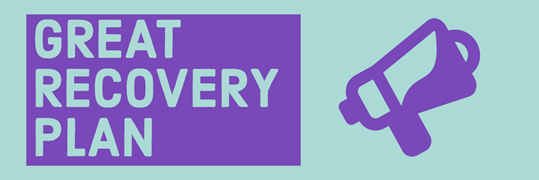 Αγαπητ XXX Ο κόσμος μας βρίσκεται σε μια κρίσιμη καμπή. Πρέπει να μεταμορφώσουμε ένα σύστημα που δεν είναι πλέον βιώσιμο, και αυτή τη φορά θα πρέπει να συμμετέχουμε όλοι. Μαζί με εκατοντάδες εταίρους της κοινωνίας των πολιτών σε όλο τον κόσμο, σας παροτρύνουμε να συστρατευτείτε με άλλους ηγέτες σε αυτήν την Σημαντική Δεκαετία για να ηγηθείτε μιας μετασχηματιστικής προσπάθειας - να στηρίξετε καθολικά τις αξίες της φροντίδας και συνεργασίας, τα ανθρώπινα δικαιώματα και την ισότητα των φύλων, να υποστηρίξετε την οικονομία μηδενικού άνθρακα και τις πράσινες θέσεις εργασίας και να διασφαλίσετε ότι θα αντιμετωπίσουμε τις παγκόσμιες κρίσεις την COVID-19, την αδικία, την κλιματική αλλαγή και την απώλεια του φυσικού περιβάλλοντος. Σας καλούμε να αναπτύξετε ένα Σχέδιο Ανάκαμψης με δράση σε τρεις βασικούς τομείς, για να ενισχύσετε ένα μέλλον υγιές, πράσινο και δίκαιο.Καλούμε για συγκεκριμένη δράση στους ακόλουθους τομείς:1/ ΥΓΕΙΑΕμβόλια για όλους - Για να τερματιστεί η κρίση του εμβολιασμού και η ανθρώπινη θνησιμότητα, ζητούμε «εμβόλια για όλο τον κόσμο». Οι φτωχότεροι πολίτες και χώρες πρέπει να έχουν τα ίδια δικαιώματα και πρόσβαση στην ανοσοποίηση με τις πλουσιότερες, ώστε να φτάσουμε τουλάχιστον στο 60% των ανθρώπων που έχουν εμβολιαστεί σε όλες τις χώρες έως το τέλος του 2021 και να εξασφαλίσουμε ένα εμβόλιο για όλους όσους το χρειάζονται μέχρι το τέλος του 2022. καλούμε για άμεση προσωρινή παραίτηση από την προστασία της πνευματικής ιδιοκτησίας σε όλες τις πατέντες Covid-19 και απαιτούμε να μοιραστεί η τεχνογνωσία του εμβολίου το συντομότερο δυνατό για να μειωθεί το κόστος και να αυξηθεί η παραγωγή σε όλες τις ηπείρους ως μέρος ενός σχεδίου έκτακτης ανάγκης για καθολική κάλυψη.Παγκόσμια Υγειονομική Περίθαλψη - Πιστεύουμε ότι η πρόσβαση στην υγειονομική περίθαλψη είναι βασικό ανθρώπινο δικαίωμα. Σας καλούμε να διασφαλίσετε ότι όλοι έχουν πρόσβαση σε δωρεάν, δημόσια, υψηλής ποιότητας υγειονομική περίθαλψη, συμπεριλαμβανομένης της μητρικής, της εφηβικής και της παιδικής φροντίδας, και επίσης ζητάμε υποστήριξη για την αντιμετώπιση της ψυχικής υγείας, τη βελτίωση της διατροφής, την αντιμετώπιση της παχυσαρκίας και την προαγωγή της ευημερίας. Επενδύστε σε εκατομμύρια νέους γιατρούς, νοσηλευτές και άλλους εργαζόμενους στον τομέα της υγείας για να γίνει πραγματικότητα, με καλύτερες αμοιβές και συνθήκες για όσους εργάζονται στην πρώτη γραμμή. Συστήματα Υγιεινής Διατροφής - Ζητάμε να τερματιστούν οι λιμοί, η πείνα και ο υποσιτισμός μέσα από ένα ανθρωπιστικό σύστημα με επαρκείς πόρους και αναγεννητικά συστήματα τροφίμων που θα βοηθήσουν στη βελτίωση της διατροφής και στην καταπολέμηση της παχυσαρκίας, ενώ παράλληλα θα παρέχουν στους αγρότες ένα δίκαιο μερίδιο της αξίας που παράγουν.2/ ΠΡΑΣΙΝΟΣ ΠΛΑΝΗΤΗΣΥγιής Πλανήτης - Είναι απαραίτητο όλες οι χώρες να προχωρήσουν στην εφαρμογή του στόχου της Συμφωνίας του Παρισιού για τον περιορισμό της αύξησης της παγκόσμιας θερμοκρασίας στους 1,5 βαθμούς Κελσίου δεσμευόμενοι σε επιστημονικούς στόχους και μια καθαρή οικονομία μηδενικών εκπομπών έως το 2050 με φιλόδοξα σχέδια δράσης για το κλίμα σε κάθε χώρα που επιδεικνύουν αμεσότητα δράσης. Προστατέψτε τα οικοσυστήματα από τα οποία εξαρτάται όλη η ζωή ενισχύοντας τη διεθνή περιβαλλοντική νομοθεσία και αντιστρέφοντας την απώλεια βιοποικιλότητας έως το 2030. Τέλος στα ορυκτά καύσιμα - Όλες οι κυβερνήσεις, οι αναπτυξιακοί εταίροι, οι χορηγοί και οι επενδυτές πρέπει να τερματίσουν τη χρηματοδότηση του άνθρακα το 2021. Ζητούμε στροφή στη χρηματοδότηση προς καθαρή και πράσινη έρευνα και ανάπτυξη για την παροχή λύσεων που παρέχουν ποιοτικές θέσεις εργασίας και ενδυναμώνουν για ένα ηθικό και βιώσιμο μέλλον. Ζητούμε πακέτα ανάκαμψης για να επιταχυνθεί αποτελεσματικά η μετάβαση σε μια οικονομία μηδενικών εκπομπών διοξειδίου του άνθρακα με τον καθορισμό κοινών ελάχιστων ορίων, διαφάνειας και ισχυρών πλαισίων για τις πράσινες δαπάνες ανάκαμψης, συμπεριλαμβανομένων των αρχών χωρίς ζημία και των στόχων αποκατάστασης οικοσυστημάτων. Κανείς δεν έχει μείνει πίσω -Υλοποιήστε τις υποσχέσεις για τη χρηματοδότηση του κλίματος, συμπεριλαμβανομένου του ετήσιου ορίου των 100 δις δολαρίων που ορίζεται στη Συμφωνία του Παρισιού και δεσμευτείτε να ξεκλειδώσετε τη ρευστότητα που απαιτείται για να διασφαλιστεί ότι όλες οι χώρες, συμπεριλαμβανομένων εκείνων που έχουν μεγαλύτερη ανάγκη, μπορούν να ανταποκριθούν στις συστημικές περιβαλλοντικές και κοινωνικές προκλήσεις. Δεσμευτείτε να κατευθύνετε τουλάχιστον το 50% της συνολικής χρηματοδότησης για το κλίμα, διμερείς και πολυμερείς επενδύσεις, προς την προσαρμογή και την ανθεκτικότητα.3/ ΔΙΚΑΙΟΣΥΝΗ Δημιουργήστε ένα νέο «κοινωνικό συμβόλαιο» - Κρατήστε την υπόσχεσή σας να τερματίσετε τη φτώχεια με μια νέα συμφωνία που παρέχει κοινωνική προστασία για όλους και προστατεύει τα δικαιώματα των εργαζομένων, ενώ αντιμετωπίζει τις απειλές που προέρχονται από τις προστιθέμενες άδικες συμπεριφορές, συμπεριλαμβανομένου του ρατσισμού, της πατριαρχίας, της ανισότητας και της αποικιοκρατίας. Εξασφαλίστε ότι η οικονομική στήριξη φτάνει σε εκείνους που τη χρειάζονται περισσότερο, δίνοντας προτεραιότητα σε κεφάλαια για τις γυναίκες, τις μειονότητες, τους νέους, τα άτομα με αναπηρία, τους μετανάστες και άλλες ομάδες που πλήττονται περισσότερο. Προστατέψτε τα δικαιώματα του πολίτη - Διασφαλίστε ότι τα δικαιώματα είναι εγγυημένα, κλείστε το ψηφιακό χάσμα και προστατέψτε τη δημοκρατία, την ιδιωτικότητα και τις μεγαλύτερες ελευθερίες, συμπεριλαμβανομένων των δικαιωμάτων των ακτιβιστών να μιλήσουν, καθώς και των δικαιωμάτων των εργαζομένων να οργανωθούν συλλογικά και να διαπραγματευτούν για βελτιώσεις στους μισθούς και στις συνθήκες για να αναδιαμορφώσουν το μέλλον της εργασίας. Σχεδιασμός δίκαιων οικονομικών συστημάτων - Μείωση του χρέους και όχι της βοήθειας, διασφάλιση ότι τα πακέτα ανάκαμψης παρέχουν ένα δίκαιο, ασφαλέστερο, πιο πράσινο και υγιές μέλλον για όλους, χρηματοδοτούμενο από τρισεκατομμύρια δολάρια με πρόσθετη διεθνή χρηματοδότηση, συμπεριλαμβανομένης της δίκαιης κατανομής νέων ειδικών δικαιωμάτων ανάληψης, αναδιάρθρωσης χρέους, καλύτερη ενίσχυση και πολύ μεγαλύτερη υποστήριξη από πολυμερείς αναπτυξιακές τράπεζες. Εξασφαλίστε ότι ο καθένας έχει τον ρόλο του, φορολογώντας δίκαια τις εταιρείες και τα άτομα και δίνοντας κίνητρα για θετικές κοινωνικές και περιβαλλοντικές επιδόσεις σε ολόκληρη την οικονομία για την ενίσχυση της εταιρικής λογοδοσίας και τη δημιουργία μιας αναγεννητικής και κυκλικής οικονομίας. Υπάρχουν πολλά που θα χρειαστεί να θεραπεύσουμε, αλλά έχουμε μια ιστορική ευκαιρία να υποστηρίξουμε τη Μεγάλη Ανάκαμψη για όλους, να υποστηρίξουμε τη Συμφωνία του Παρισιού για το Κλίμα, μειώνοντας κατά το ήμισυ τις παγκόσμιες εκπομπές έως το 2030, εξασφαλίζοντας παράλληλα ότι οι 17 Παγκόσμιοι Στόχοι για τη Βιώσιμη Ανάπτυξη παραμένουν στόχος. Μαζί πρέπει να τηρήσουμε την υπόσχεση ότι δεν θα αφήσουμε κανέναν πίσω. Οι τοπικές κοινότητες και οι εθελοντές έχουν εντείνει τη φωνή τους σε πολλά μέρη του κόσμου για να διασφαλίσουν ότι παρέχονται ζωτικής σημασίας τρόφιμα, ιατρικά εφόδια και βασικές προμήθειες. Εσείς θα παίξετε τον ρόλο σας για να ηγηθείτε της ανάκαμψης;*Μετάφραση – προσαρμογή κειμένου από το  https://greatrecovery.net/